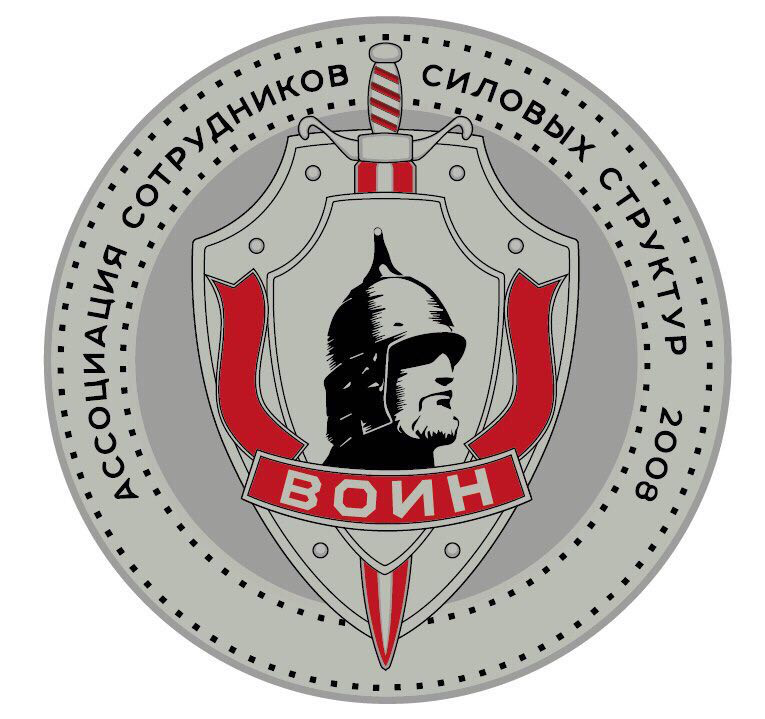 Вх. _____ от _____________                                                                                                                                      ДСП                                                                                                                 Экз №  _____                                                                                       Президенту Ассоциации ВоинЗ А Я В Л Е Н И ЕЯ, ________________________________________________________ изъявляю добровольное желание вступить в Ассоциацию сотрудников силовых структур «Воин», поэтому прошу рассмотреть мою кандидатуру в качестве члена указанной организации. Обязуюсь хранить в секрете ставшие мне известными сведения, не подлежащие разглашению, выполнять требования Устава Ассоциации, регулярно вносить членские взносы. Осведомлен, что за  нарушение требований Устава Ассоциации, периодичности внесения членских взносов могу быть исключен из членов Ассоциации._____________                 __________________            ____________________